The American University of Paris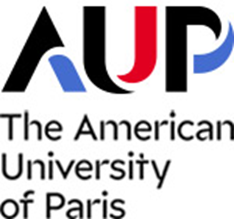 Slosberg Travel Grant ApplicationThe Margaret Gada Slosberg Charitable Foundation has generously made another round of funding available to graduate students from The American University of Paris for research and activism in the field of social justice. This funding may not be used for university internships or study trips.Graduate students from all programs will be eligible to apply for funding to cover the costs of a volunteer-research project with an NGO or civil society organization in the developing world, in an emerging economy, or with vulnerable communities in post-industrial societies. Individual grants may cover both travel and living expenses. Knowledge of local language is a plus.Students will be expected to serve as a volunteer or a participant-observer for a period of one to six months on location. In order to be eligible, candidates:be registered as a current graduate student at AUP and be in good academic standing;submit a 1000-word description explaining your project and how your research and NGO volunteer work reinforce one another (see Part B below);submit a line-item budget for expenses up to 4000 euros (please refer to the Excel budget template sheet you will find on the Slosberg Travel Grant page of AUP’s website);provide documentation of agreement to work with an NGO (email exchanges, official correspondence, etc.).Graduate students must submit either a paper or an electronic application on a rolling basis throughout the academic year to Graduate Programs (graduateprograms@aup.edu)  at the Academic Affairs Office (5, boulevard de la Tour-Maubourg, 75007 Paris, 2nd floor).All applications will be then evaluated by Professor Susan Perry, the Grant’s Principle Administrator, before submission to the Committee for evaluation.Part A. Personal Information Name:       ID #: Graduate Program:      GPA:  Project Title: Project Dates: Personal Email: Part B. Project DescriptionPlease attach a 1000-word description of your project and how your research and NGO volunteer work reinforce one another. Please also attach any documentation or confirmation (email exchanges, official correspondence, etc.) that your project has been accepted by an NGO. Part C. BudgetYour budget should be based on those reasonable expenses that are necessary to complete your project. Claims considered unreasonable will be modified or rejected, or you may be asked to re- submit your application. If any of the expenses detailed below might appear excessive, you should provide full justification for their necessity.Total amount requested:  eurosPlease use the budget template and complete it as necessary for your particular project. All sums should be given in euros. Here are some examples of what should be included in your budgeting:Travel (detail routes, modes of transport, and costs of each part of your journey, and total travel costs)Food and accommodation (detail type of accommodation, number of nights, estimated cost per night, food per diem, total food and accommodation cost):Please make any comments on budget items that you may require for your project (translation, visas, vaccines):Having agreed to all terms and conditions, I hereby certify by signing this form that I have understood that I am responsible for collecting and presenting original receipts to Graduate Programs (graduateprograms@aup.edu) at the Academic Affairs Office (5, boulevard de la Tour Maubourg, 75007 Paris, 2nd floor).Any unsubstantiated expense will not be reimbursed. Candidate’s Signature:   Date:                                                                                                                               